Педагогическое проектирование урокаПедагогическое проектирование есть в известном смысле собирательная деятельность и одновременно деятельность выбора из всего знания об уроке того, что нужно именно для данного момента, для изучения данной темы и с данными детьми. Педагогическое проектирование урока есть деятельность по предварительной разработке системы взаимодействия учителя и учащихся, направленного на освоение (овладение) учебным материалом в соответствии с поставленной целью. Сущность этой деятельности состоит в переводе теоретических идей в практику жизни, в создании проектов, способных быть реализованными. В конечном итоге педагогическое проектирование можно рассматривать как процедуру создания педагогических технологий, готовых к употреблению без дополнительных объяснений.Для учителя это особый вид деятельности, требующий специальных навыков и умений выполнения, поскольку эта деятельность осуществляется в понятийно-описательной форме устного или письменного текста.Педагогическое проектирование чего бы то ни было, в том числе и урока, осуществляется в три последовательных этапа:— моделирование,— проектирование,— конструирование.Задание 1. Проанализируйте предложенный материал. Сформулируйте вывод:  «Что нового вносит проектирование в работу учителя»? МОДЕЛИРОВАНИЕПсихолого-педагогическая основа для конструирования содержания образованияКультурно-историческая теория (Л.С. Выготский)Фундаментальная идея Выготского - о социальном опосредовании психической деятельности человека. Орудием этого опосредования является, по мнению Выготского, знак (слово). Овладевая знаками, человек приобщается к культуре, основными составляющими его внутреннего мира оказываются значения (познавательные компоненты сознания) и смыслы (эмоционально - мотивационные компоненты). Выготский обосновал положение о социальной ситуации развития, о новообразованиях, характеризующих этапы возрастного развития, о зоне ближайшего развития ребенка, опережающем характере обучения и пр. Эти положения определили ведущие направления исследований в области возрастной и педагогической психологии, которые были продолжены учениками.
        Психологическая теория деятельности  (А.С. Леонтьев)А. Н. Леонтьев и его ученики, исследуя конкретное строение человеческой деятельности, определили ее компоненты – это потребности и мотивы, цели, условия и средства их достижения, действия и операции.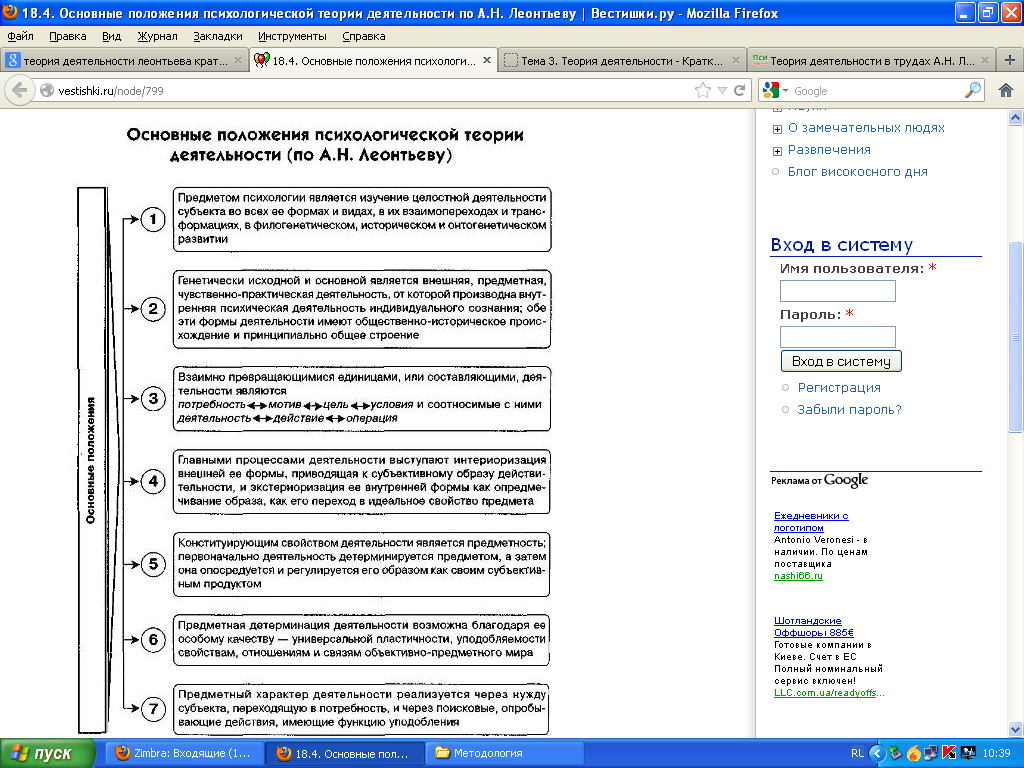 Возрастная периодизация (Д.Б. Эльконин)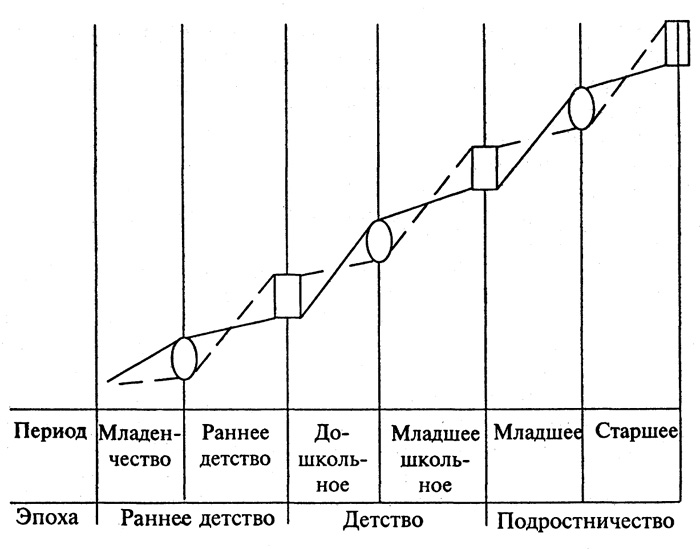 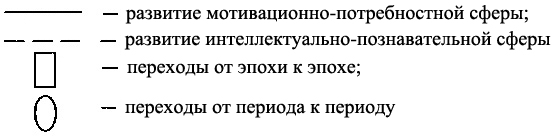 Теория поэтапного формирования умственных действий и понятий (А.Н.Леонтьев, П.Я.Гальперин, Д.Б. Эльконин, Н.Ф. Талызина и др.):Действие, формируемое у обучаемого, осваиваемое им, приобретает умственную форму не сразу, а постепенно, проходя некоторые стадии, или этапы, каждый из которых качественно отличается от предыдущих. Освоение деятельности и, следовательно, усвоение обеспечивающих ее знаний может быть успешным только при условии, что обучаемый последовательно пройдет все этапы.  Это впервые было обнаружено П. Я. Гальпериным и нашло отражение в созданной им теории поэтапного формирования умственных действий. Всего выделено пять таких этапов:  На первом этапе действие еще не выполняется, оно только подготавливается. Обучаемый знакомится с действием и условиями его выполнения. Он осмысливает цель действия, его объект, систему ориентиров и знания, на которые необходимо опираться, выполняя действие. На этом этапе составляется схема ориентировочной основы действия. Обучающий раскрывает содержание ориентировочной основы действия, анализируя условия его выполнения, и обучаемый, используя ранее сформированные действия, составляет ориентировочную основу нового действия. Вначале проводится общая ориентировка, а затем и ориентировка на исполнение. Обучаемый составляет план действия (решения задачи), определяет порядок его выполнения, состав и последовательность операций. Обучаемый должен понять логику осваиваемого действия, оценить возможность его выполнения. На этом этапе решается и задача мотивации действия. Этому предшествует мотивация деятельности в целом, и, как правило, мотивационная сфера у обучаемых уже сформирована (кто не хочет учиться, того не научишь). Однако ее можно (а если можно, значит, нужно) усилить мотивацией конкретного действия. Это можно сделать путем диалога, вовлекая обучаемых в процесс ориентировки, используя различные методы активизации, внося в содержание действия элементы профессиональной направленности и т.п. Нередко обучающие ставят в качестве оперативной цели учебной деятельности понимание, считая, что если обучаемый понял, то, значит, он научился.  Но цель обучения – это действие, и ему нельзя научиться, только поняв, в чем оно заключается. Для освоения деятельности ее необходимо выполнить самому. Это и предполагают остальные четыре этапа: этап материального (материализованного) действия, этап речевого действия, этап речевого действия про себя, этап умственного действия. На втором этапе – этапе формирования действий в материальной (материализованной) форме – действие выполняется в материальной форме с развертыванием всех входящих в него операций. На этом этапе не должно быть большого числа однотипных задач. В противном случае результатом их решения будет «досрочное» сокращение и автоматизация действия. Это затруднит освоение действия в речевой форме. Для облегчения перевода действия в речевую форму выполняемые операции полезно проговаривать, формулировать в речи все, что выполняется практически. Третий  этап – этап речевого действия – направлен на формирование действия как речевого. На этом этапе все элементы действия представлены в форме социализированной речи, действие проходит дальнейшее обобщение, но остается еще не автоматизированным и не сокращенным. Речевое действие, так же, как и материальное, обязательно должно быть освоено в развернутом виде. Все операции, входящие в него, должны не только приобрести речевую форму, но и быть освоенными в ней. Здесь также не следует стремиться к автоматизму. Четвертый этап – это этап выполнения речевого действия про себя. Особенность этого этапа заключается в том, что обучаемый, как и на предыдущем этапе, проговаривает весь процесс решения задачи, но делает это про себя, без внешнего проявления, беззвучно. По сути дела, это та же самая речь, что и раньше, но она уже не социализирована, она осуществляется во внутреннем плане, не доступном внешнему наблюдателю. На первых порах действие по основным характеристикам ничем не отличается от речевого, но затем начинает быстро сокращаться и автоматизироваться. Сокращение и автоматизация действия свидетельствуют о том, что его формирование переходит на пятый, заключительный этап – этап умственного действия. Действие быстро сокращается и автоматизируется, становится недоступным самонаблюдению. Оно превращается в навык. Подчеркнем, что только то умственное действие, которое сформировано в описанном выше порядке, может обладать высокими значениями меры как основных, так и вторичных свойств.Методики обучения, построенные в соответствии с этой теорией, позволяют достичь результатов более высокого качества, в более короткие сроки, с меньшими затратами усилий и материально-финансовых средств.Системно-деятельностный подход(Л.С. Выготский,  А.Н.Леонтьев, П.Я.Гальперин, Д.Б. Эльконин,  В.В. Давыдов, Л.В. Занков, А.Г. Асмолов, В.В. Рубцов)Системно-деятельностный подход  обуславливает изменение парадигмы образования переходом от определения цели обучения как усвоения ЗУНов к определению цели как УМЕНИЯ УЧИТЬСЯ;изучения изолированных от жизни научных понятий к включению содержания обучения в контекст решения жизненных задач;-  стихийности учебной деятельности к стратегии её целенаправленной организации;-  индивидуальной формы усвоения знаний к признанию решающей роли учебного сотрудничества в достижении целей обучения.Системно-деятельностный подход к результатам образования, означает, в частности, что изменяется представление о содержании образования. Его состав, в соответствии с принятым подходом к формированию стандарта и конкретизирующей его системой нормативных документов, определяется не только традиционной «ЗУНовской» составляющей, отражающей систему взглядов, идей, теорий, ключевых понятий и методов базовых наук, лежащих в основе школьных предметов, но и дополняется «деятельностной» составляющей, отражающей представления о структуре учебной деятельности на разных этапах обучения и при разных формах – индивидуальной или совместной – ее организации.ФГОС ООО. Ст. 5. В основе Стандарта лежит системно-деятельностный подход, который обеспечивает:формирование готовности к саморазвитию и непрерывному образованию; проектирование и конструирование социальной среды развития обучающихся в системе образования; активную учебно-познавательную деятельность обучающихся; построение образовательного процесса с учётом индивидуальных возрастных, психологических и физиологических особенностей обучающихся. Критерии оценивания урока в системно-деятельностном подходе1.  Реализация на учебном занятии деятельностного способа целеполагания. 2. Создание на уроке условий для формирования готовности к саморазвитию и непрерывному образованию. 3. Проектирование и конструирование социальной среды развития обучающихся на уроке. 4.  Формирование на уроке условий для активной учебно-познавательной деятельности.Реализация на учебном занятии деятельностного способа целеполагания- Формулирование цели урока в совместной деятельности учителя и ученика - Постановка цели урока учащимся самостоятельно - Формулирование диагностической цели урока - Ясность, четкость, конкретность цели урока и степень ее соотнесения с результатом-  Постановка общей цели к уроку и частных задач к его этапамСоздание на уроке условий для формирования готовности к саморазвитию и непрерывному образованию- Планирование деятельности учащихся на уроке и степень включенности их в этот процесс - Выполнение плана деятельности обучающихся на уроке и обеспечения результативности урока для развития обучающихся - Реализация рефлексии деятельности учащегося на уроке - Организация и реализация разных видов деятельности обучающегося- Побуждение обучающегося к саморазвитию через формулирование и (или) выбор домашнего заданияПроектирование и конструирование социальной среды развития обучающихся на уроке- Реализация на уроке содержания учебного материала как системы научных понятий  - Дифференциация и индивидуализация учебного материала по сложности и объёму- Целесообразность выбора формы урока, типа урока и формы организации деятельности детей - Целесообразность использования технического, дидактического и наглядного оснащения урокаФормирование на уроке условий для активной учебно-познавательной деятельности- Реализация на уроке компонентов учебно-образовательной деятельности и формирование, развитие универсальных учебных действий - Формулирование и решение на уроке познавательных задач, направленных на продуктивную деятельность обучающегося- Построение образовательного процесса с учетом возрастных, физиологических, психологических и других особенностей обучающегосяТребования  к  постановке  целей урока (Немова Н.В.)1. Реалистичность цели (учебной задачи) с точки зрения достаточности времени занятия на ее выполнение.2. Реалистичность цели  с  точки  зрения ее  соответствия  подготовленности учащихся к ее решению   на предыдущих занятиях.3. Реалистичность цели (учебной задачи)  с точки зрения ее соответствия возможностям обучаемых и учителя.4. Полнота и обоснованность содержания цели (учебной задачи) с точки зрения необходимости подготовки учащихся к усвоению последующего материала.5. Полнота и обоснованность содержания цели (учебной задачи) с точки зрения  последующих (конечных) результатов обучения.6. Конкретность постановки цели (учебной задачи) урока.Таксономия педагогических целей в познавательной сфере (Б. Блум)ФГОС ООО. Ст. 8. Требования к результатам  освоения обучающимися основной образовательной программы основного общего образования:УНИВЕРСАЛЬНЫЕ  УЧЕБНЫЕ  ДЕЙСТВИЯФГОС ООО. Ст. 10Метапредметные результаты освоения основной образовательной программы основного общего образованияЗадание 2. Соотнесите планируемые метапредметные результаты с формируемыми в учебном процессе УУД.ПРОЕКТИРОВАНИЕУчебная задачаЗадача — это цель, данная в определенных условиях (А.Н.Леонтьев). «Соотношение цели и условий определяет задачу, которая должна быть разрешена действием. Сознательное человеческое действие — это более или менее сознательное решение задачи. Но для совершения действия недостаточно и того, чтобы задача была субъектом понята; она должна быть им принята»Усвоение учебной задачи отрабатывается как понимание школьниками конечной цели и назначения данного учебного задания (А.К. Маркова).Учебная задача:возникает, когда в ходе практического действования (понимания, мышления) обнаруживается разрыв в практическом действовании (понимании, мышлении), который может быть преодолен отыскиванием нового способа действования (понимания, мышления); отличается от любой другой задачи тем, что она направлена на получение особого результата, результат ее самоизменение (Основное отличие учебной задачи от всяких других задач заключается в том, что ее цель и результат состоят в изменении самого субъекта, а не предметов, с которыми действует субъект (Д.Б. Эльконин).  характеризуется тем, что новый способ действования (понимания, мышления) является общим способом решения целого класса конкретно-практических задач.Учебная ситуация• ситуация-проблема — прототип реальной проблемы, которая требует оперативного решения (с помощью подобной ситуации можно вырабатывать умения по поиску оптимального решения);• ситуация-иллюстрация — прототип реальной ситуации, которая включается в качестве факта в лекционный материал (визуальная образная ситуация, представленная средствами ИКТ, вырабатывает умение визуализировать информацию для нахождения более простого способа её решения);• ситуация-оценка — прототип реальной ситуации с готовым предполагаемым решением, которое следует оценить, и предложить своё адекватное решение;• ситуация-тренинг — прототип стандартной или другой ситуации (тренинг возможно проводить как по описанию ситуации, так и по её решению).Базовые  педагогические  технологиитехнологии, основанные на уровневой дифференциации обучения,технологии, основанные на создании учебных ситуаций,технологии, основанные на реализации проектной деятельности.	Возможности этих технологий могут быть существенно усилены при использовании информационных технологий обучения.КОНСТРУИРОВАНИЕМатериалы    для  планирования   учебных  занятий, в  которых   учитель  выступает  организатором  самостоятельной  познавательной деятельности   учащихся(по материалам Немовой Н.В.)Учебная  задача:  дети  должны  научиться............................                                 для этого  они  должны освоить.....................Предлагаемые  методические  материалы  служат общей  основой для   разработки  планов   учебных  занятий.    В  них  раскрыто   содержание  деятельности  учителя  и  учащихся   на  всех   этапах  процесса  усвоения,  до полной  отработки  и присвоением ими знаний.  В  реальном  процессе   может   оказаться,  что  учащиеся как   его  субъекты  не    сумеют  сразу  самостоятельно  найти  или  создать все недостающие  для верного решения  практической  задачи  знания. В  результате  подведения  итогов они должны   будут   оценить результаты  и выявить  собственные  ошибки,  а  затем  продолжить поиск  новых  решений. Это   будет означать,  что  одна  учебная задача должна   будет  смениться  другой  и так далее. Задача   учителя - направлять поиск,   а  также   предложить последовательно сменяющиеся  задачи. Задания для групп:1. Попробуйте спланировать время проведения каждого этапа.2. Какие УУД потенциально могут формироваться на каждом из этапов проведения урока?3. Предложите свой вариант карты анализа урока по предложенным материалам.Педагогическое проектирование урокаПедагогическое проектирование урокаПедагогическое проектирование урокаМоделирование:Проектирование:Конструирование:процесс определения основных его параметров:разработка регулятивов (способов), с помощью которых будет достигаться поставленная цель:создание технологии обучения учащихся как процесса освоения ими учебного материала:- выбор концепции или технологической идеи, определяющей мировоззренческое поле урока, - постановка цели урока, - определение вида и типа- задачи, - принципы, - содержание, - методы, - формы учебной деятельности- последовательность действий учителя и ученика, благодаря которой достигается цель урокаВыбор опорной теории и использования ее как основания для практического действия;создание модели урока Создание педагогической структуры, каждый компонент которой материализует модель как исходный образ урока.Создание своей специфической методической и психологической структур в соответствии с моделью и уже построенной педагогической структурой.Возрастной периодВедущая деятельностьНа что направлена познавательная деятельностьКакая сфера психики развиваетсяНовообразования возрастаМладенческий0-1 годНепосредственное эмоциональное общениеНа познание отношенийЛичностнаяПотребность в общении, эмоциональных отношенияхРаннее детство1-3 годаПредметно-манипуляционная деятельностьНа познание предметаПознавательные процессыРечь и наглядно-действенное мышлениеДошкольный возраст3-7 летРолевая играНа познание отношенийЛичностнаяПотребность в общественно-значимой и общественно-оцениваемой деятельностиМладший школьный возраст7-11 летУчениеПознание начала наукИнтеллектуально-познавательнаяПроизвольность.Внутренний план действий. Самоконтроль. РефлексияПодростковый возраст11-15 летДеятельность общения в процессе обучения, организации трудовой деятельностиСистемы отношений в разных ситуацияхЛичностнаяСтремление к взрослости, самооценке, подчинение нормам коллективной жизниСтарший школьный возраст15-17 летУчебно-профессиональнаяОсновы профессиипознавательнаяМировоззрение, профессиональные интересыВводно-мотивационныйпервоначальная ориентировка в материале и уяснение полной ориентировочной основы деятельности путем ее самостоятельного выведения или получения в готовом виде от учителя;Этап формирования действий в материальной формевнешняя материальная деятельность  с опорой на объекты изучения, которыми могут быть как наглядные пособия, муляжи, так и чертежи или схемы, то есть графические модели изучаемых объектов окружающего мира;Этап речевого действиявнешнеречевая деятельность, то есть проговаривание вслух, комментирование, дозированная помощь учителя и т.д.;Этап выполнения речевого действия про себявнутриречевая деятельность, то есть речь про себя;Этап умственного действияумственная деятельность, то есть акт мысли.Уровни учебных целейКонкретные действия учащихся, свидетельствующие о достижении данного уровня1.      ЗнаниеЭта категория обозначает запоминание и воспроизведение изученного материала - от конкретных фактов до целостной теории.воспроизводит термины, конкретные факты, методы и процедуры, основные понятия, правила и принципы.2.    ПониманиеПоказателем  понимания может быть преобразование материала из одной формы выражения - в другую, интерпретация материала, предположение о дальнейшем ходе явлений, событий.объясняет факты, правила, принципы;преобразует словесный материал в математические выражения;предположительно описывает будущие последствия, вытекающие из имеющихся данных.3.    ПрименениеЭта категория обозначает умение использовать изученный материал в конкретных условиях и новых ситуациях.применяет законы, теории в конкретных практических ситуациях;использует понятия и принципы в новых ситуациях.4.    АнализЭта категория обозначает умение разбить материал на составляющие так, чтобы ясно выступала структура. вычленяет части целого;выявляет взаимосвязи между ними; определяет принципы организации целого;видит ошибки и упущения в логике рассуждения;проводит различие между фактами и следствиями; оценивает значимость данных.5.     СинтезЭта категория обозначает умение комбинировать элементы, чтобы получить целое, обладающее новизной.пишет сочинение, выступление, доклад, реферат; предлагает план проведения эксперимента или других действий; составляет схемы задачи.6.     ОценкаЭта категория обозначает умение оценивать значение того или иного материала.оценивает логику построения письменного текста;оценивает соответствие выводов имеющимся данным;оценивает значимость того или иного продукта деятельности.личностныеготовность и способность обучающихся к саморазвитию и личностному самоопределению, сформированность их мотивации к обучению и целенаправленной познавательной деятельности, системы значимых социальных и межличностных отношений, ценностно-смысловых установок, отражающих личностные и гражданские позиции в деятельности, социальные компетенции, правосознание, способность ставить цели и строить жизненные планы, способность к осознанию российской идентичности в поликультурном социуме;метапредметныеосвоенные обучающимися межпредметные понятия и универсальные учебные действия (регулятивные, познавательные, коммуникативные), способность их использования в учебной, познавательной и социальной практике, самостоятельность планирования и осуществления учебной деятельности и организации учебного сотрудничества с педагогами и сверстниками, построение индивидуальной образовательной траектории;предметныеосвоенные обучающимися в ходе изучения учебного предмета умения специфические для данной предметной области, виды деятельности по получению нового знания в рамках учебного предмета, его преобразованию и применению в учебных, учебно-проектных и социально-проектных ситуациях, формирование научного типа мышления, научных представлений о ключевых теориях, типах и видах отношений, владение научной терминологией, ключевыми понятиями, методами и приемами.ЛИЧНОСТНЫЕ  УУДсамоопределениеФормирование  основ гражданской идентичности личности (чувство сопричастности к своей Родине, осознание своей этнической принадлежности и культурной идентичности на основе осознания «Я» как гражданина России)Формирование картины мира культуры как порождения трудовой предметно-преобразующей деятельности человека (ознакомление с миром профессий, их социальной значимостью и содержанием)Развитие «Я-концепции» и самооценки личности (формирование самоиндентификации, адекватной позитивной самооценки, самоуважения и самопринятия)ЛИЧНОСТНЫЕ  УУДсмыслообразованиеФормирование ценностных ориентиров и смыслов учебной деятельности на основе: развития познавательных интересов, учебных мотивов;формирования мотивов достижения и социального признания.формирования границ собственного знания и «незнания»ЛИЧНОСТНЫЕ  УУДНравственно-этическое оцениваниеЗнание основных    моральных норм (справедливое распределение, взаимопомощь, естественность);Ориентация на выполнение моральных норм, способность к решению моральных проблем на основе децентрации, Оценка своих поступковПОЗНАВАТЕЛЬНЫЕ  УУДОбщеучебныеОсуществление поиска необходимой информации для выполнения учебных заданий с использованием учебной литературы; Использование знаково-символических средств, в том числе моделей и схем для решения задач;Осознанное и произвольное построение речевого высказывания в устной и письменной форме; Ориентировка на разнообразие способов решения задач;Структурирование знанияПОЗНАВАТЕЛЬНЫЕ  УУДЛогическиеОсновы смыслового чтения художественных и познавательных текстов; Умение выделять существенную информацию из текстов разных видов;Умение осуществлять анализ объектов с выделением существенных и несущественных признаковумение осуществлять синтез как составление целого из частей;Умение осуществлять сравнение, сериацию и классификацию по заданным критериям;Умение устанавливать причинно-следственные связи;Умение строить рассуждения в форме связи простых суждений об объекте, его строении, свойствах и связях; Доказательство;Выдвижение гипотез и их обоснованиеПОЗНАВАТЕЛЬНЫЕ  УУДПостановка и решение проблемФормулирование проблемы;Самостоятельное создание способов решения проблемРЕГУЛЯТИВНЫЕ УУДЦелеполаганиеПринимать и сохранять учебную задачуРЕГУЛЯТИВНЫЕ УУДПланированиеПланировать свое действие в соответствии с поставленной задачей и условиями ее реализации, в том числе во внутреннем плане; Учитывать правило в планировании и контроле способа решенияРЕГУЛЯТИВНЫЕ УУДПрогнозированиеРазличать способ и результат действия;РЕГУЛЯТИВНЫЕ УУДКонтрольОсуществлять итоговый и пошаговый контроль по результатуРЕГУЛЯТИВНЫЕ УУДВолевая саморегуляцияАдекватно воспринимать оценку учителя;Выполнять учебные действия в материализованной, громкоречевой и умственной формеРЕГУЛЯТИВНЫЕ УУДКоррекцияВносить необходимые коррективы в действие после его завершения на основе его оценки и учета характера  сделанных ошибокРЕГУЛЯТИВНЫЕ УУДОценкаУметь оценивать правильность выполнения действия на уровне адекватной ретроспективной оценки;КОММУНИКАТИВНЫЕ  УУДПланирование учебного сотрудничестваПонимать возможность различных позиций других людей, отличных от собственной,   и ориентироваться на позицию партнера в общении и взаимодействии; Учитывать разные мнения и стремиться к координации различных позиций в сотрудничестве; Уметь формулировать собственное мнение и позицию;КОММУНИКАТИВНЫЕ  УУДПостановка вопросовУметь задавать вопросы;КОММУНИКАТИВНЫЕ  УУДПостроение речевых высказыванийУметь использовать речь для регуляции своего действия;Адекватно использовать речевые средства для решения различных коммуникативных задач; строить монологическое высказывание, владеть диалогической формой речиКОММУНИКАТИВНЫЕ  УУДЛидерство и согласование действий с партнеромУметь договариваться и приходить к общему решению в совместной деятельности, в том числе в ситуации столкновения интересов;Уметь  в коммуникации строить понятные для партнера высказывания, учитывающие, что он знает и видит, а что нет;Уметь контролировать действия партнераУУД(Л, П, Р, К)Метапредметные результаты освоения ООП ООО1)  умение самостоятельно определять цели своего обучения, ставить и формулировать для себя новые задачи в учёбе и познавательной деятельности, развивать мотивы и интересы своей познавательной деятельности;2) умение самостоятельно планировать пути  достижения целей,  в том числе альтернативные,  осознанно выбирать  наиболее эффективные способы решения учебных и познавательных задач;3) умение соотносить свои действия с планируемыми результатами, осуществлять контроль своей деятельности в процессе достижения результата, определять способы  действий в рамках предложенных условий и требований, корректировать свои действия в соответствии с изменяющейся ситуацией; 4) умение оценивать правильность выполнения учебной задачи,  собственные возможности её решения;5) владение основами самоконтроля, самооценки, принятия решений и осуществления осознанного выбора в учебной и познавательной деятельности; 6) умение  определять понятия, создавать обобщения, устанавливать аналогии, классифицировать,   самостоятельно выбирать основания и критерии для классификации, устанавливать причинно-следственные связи, строить  логическое рассуждение, умозаключение (индуктивное, дедуктивное  и по аналогии) и делать выводы;7) умение создавать, применять и преобразовывать знаки и символы, модели и схемы для решения учебных и познавательных задач;8) смысловое чтение; 9) умение организовывать  учебное сотрудничество и совместную деятельность с учителем и сверстниками;   работать индивидуально и в группе: находить общее решение и разрешать конфликты на основе согласования позиций и учёта интересов;  формулировать, аргументировать и отстаивать своё мнение; 10) умение осознанно использовать речевые средства в соответствии с задачей коммуникации для выражения своих чувств, мыслей и потребностей; планирования и регуляции своей деятельности;  владение устной и письменной речью, монологической контекстной речью; 11) формирование и развитие компетентности в области использования информационно-коммуникационных технологий (далее ИКТ– компетенции);12) формирование и развитие экологического мышления, умение применять его в познавательной, коммуникативной, социальной практике и профессиональной ориентации.№Деятельность  учителя,  ее содержание,  формы и методыДеятельность  учащихся, ее содержание,  формы и методыВремяОжидаемые результаты1.Включает в предметно-практическую  деятельность, вызывающую затруднения  с  целью  самостоятельной  постановки детьми  учебной задачиОсуществляют предметно-практическую  деятельность,  вызывающую  затрудненияОсознание  неспособности решить поставленную задачу,  чувство  дискомфорта,  познавательный интерес, мотивация  на   приобретение недостающих знаний.2. Просит учащихся перечислить возникающие затруднения и назвать  содержание недостающих  для решения новой  практической задачи знаний. Побуждает детей к  самостоятельному  формулированию  учебной задачи.Формулируют  собственные  затруднения и устанавливают их причины через  описание недостающих знаний. Перечисляют,  каких  знаний  им не  хватает для решения практической задачи, и  формулируют,  чему они желали бы  научитьсяПоставленная  и принятая  детьми  как  собственная задача учебной деятельности. Мотивация на ее решение.  Мотив  достижения  успеха,  самореализации в учебной деятельности и сотрудничества с теми  учащимися, которые  обладают какими-то недостающими знаниями. Мотивация  на  включение в процесс решения  учебной задачи, осознание нужности  получения новых  знаний для  последующего продвижения в освоении предмета.3.Организует деятельность  учащихся  по определению  способов решения  учебной задачи: определению  способа  получения  недостающих  знаний  и перечня  тех  источников,  из которых  они  могут быть получены. Побуждение  к принятию  наиболее рационального  способа действий.Ищут  способы  решения учебной задачи: выдвигают гипотезы для  проверки, предлагают источники получения недостающих знаний, способы разработки новых  знаний; планы  действий.Составленный детьми  вместе с учителем и принятый  ими как  собственный  план  действий, план  урока. Мотивация на его выполнение, на успех, на  сотрудничество в достижении  учебной задачи.4.Организует  самостоятельную  деятельность  детей  по приобретению необходимых  знаний соответственно разработанному  плану  их  получения: - по  извлечению  готовых знаний  из  объяснения, лекции,  беседы  учителя;- по  самостоятельному  созданию  знаний  путем поисковой экспериментальной деятельности (квазиисследования); - по  поиску и систематизации знаний  из  литературных  источников;- по общению с  целью обмена  информацией  друг  с  другом  и получению таким образом  совокупности  всех  необходимых знаний - или все  вместе.Включаются в самостоятельную  деятельность  по  созданию  новых  знаний:- по  их получению  в готовом  виде  путем  слушания, конспектирования  и т. д.;- их самостоятельному  созданию путем поисковой (коллективно- распределительной) деятельности  в паре, группе  или  индивидуально;- извлечению знаний  из различных литературных источников;- из  общения;- или  из  всего  вместе.Освоение  детьми различных способов  получения новых знаний. Освоение  самих новых  знаний:  понятий, законов, способов  деятельности, различной  информации.5. Организует  самостоятельную деятельность детей  по нахождению, определению,  выработке  тех критериев (показателей),  которые   свидетельствуют, что практическая  задача, а значит и учебная,  решены  верно,  следовательно,  они научились.Самостоятельно разрабатывают  с помощью  полученных новых знаний  показатели  правильного решения  практической задачи,  свидетельствующие о том, что они научились  действовать, то есть освоили новые знания. Выработанные  показатели  для  оценки  знаний  и умений  учеников.  Принятие  и осознание  учащимися  выработанных  показателей в  качестве  объективных. Понимание  того,  каким  образом  их  можно использовать при оценке качества знаний.6. Организует  самостоятельную деятельность  детей   по  воспроизведению ими новых  знаний  сначала с использованием в  качестве  опоры  материальных  объектов окружающего мира,  затем  во  внешней  речи,  потом внутренней речи и, наконец, организует  умственную  деятельность  учащихся  по применению полученных  знаний.Воспроизводят  полученные  или  созданные   самостоятельно  знания сначала с использованием в  качестве  опоры  материальных  объектов окружающего мира,  затем  во  внешней  речи,  потом во  внутренней речи и, наконец, во внутреннем плане Поэтапная интериоризация  знаний  учащимися  до их  полного освоения;  умение  оперировать знаниями в  требуемой  форме -  материальной  речевой  или  умственной7.Организует  самостоятельную деятельность детей  по  самооценке,  взаимооценке новых  и отрабатываемых  знаний на  каждом  из  этапов  их  освоения.  Побуждает  детей  к  выявлению и исправлению ошибок,  поиску и устранению  их причин,  оказанию  взаимопомощи одноклассникам; доброжелательной и принципиальной оценке деятельности  друг  друга  и своей  собственной. Организует  оценочную деятельность детей:  по  самооценке  и взаимооценке академических  результатов (предметных  знаний), способов  их получения  (учебной деятельности) и показателей  эффективности  социального взаимодействия в  коллективно-распределительной  учебной деятельности (доброжелательность,  сотрудничество, эффективность групп и др.)Умение  проверять и оценивать  свою деятельность и деятельность друг  друга. Лучшее понимание осваиваемых  знаний. Способность  выбирать наиболее рациональные  способы получения  и отработки знаний.  Мотивация  на  людей, на установление  с ними эффективных взаимоотношений, на  получение  более высоких  результатов  в  учебе  и исправление  выявленных  ошибок.8.Организует  самостоятельную  деятельность  детей  по  выбору  пути отработки (закрепления)  полученных  знаний. Просит  детей (побуждает)  найти и обосновать наиболее рациональные  для них подходы к  закреплению  полученных  знаний  и применению  их  в новых и измененных условиях с использованием следующей формы более глубокого присвоения деятельности (материальной,  внешнеречевой,  внутриречевой и умственной).Определяют  ход  своих дальнейших действий  по  получению  недостающих  знаний,  если  практическая  задача  не   выполнена,  а также   по закреплению (отработке) знаний,  выбирают типы  задач,  упражнений, вопросы, задания и др.  учебные  материалы, разрабатывают  план  своих  действий.Мотивация  на задачу, на  улучшение  качества отрабатываемых  знаний,  повышение степени  их обобщенности,  освоенности,  прочности, осознанности и т. д.  Мотивация  на необходимое  сотрудничество, оказание  взаимопомощи,  Появление  более  сильного мотива  ориентации на  себя, удовлетворение  своих  собственных  познавательных  интересов,  устранение  персональных  ошибок.9.Создает  условия  для   самостоятельной  деятельности  детей  по  закреплению и  развитию  полученных  знаний,  оказывает  востребованную  ими помощь,  побуждает  к полному  и качественному  освоению  знаний, к творчеству.Осуществляют  самостоятельную  деятельность  по  закреплению знаний,  самоконтролю (проверке правильности  действий),  выявлению и  исправлению  ошибок, отработке знаний.Освоенные  свернутые, полные, прочные, абстрактные, осознанные, обобщенные  действия,  способность  действовать в разнообразных ситуациях,  включая новые. Ощущение  чувства успеха.10.Организует  деятельность  детей  по  проверке  качества  усвоения  ими знаний. Проверяет  и оценивает,  если  нужно,  знания  учеников самостоятельно,  побуждает  их  к  совершенствованию.Проверяет  итоговое  качество  собственных  знаний  и знаний  своих  товарищей.Знание  уровня  собственных  достижений,  качества  знаний,  ошибок и их причин, путей  их устранения.11.Называет тему  следующего  урока (этапа  обучения)  или  просит  учащихся  определить ее  самостоятельно.  Организует деятельность  учащихся  по  самостоятельному  определению   содержания  и объема  той  работы,  которую  каждому  из  школьников  нужно  выполнить индивидуально дома.Определяют  объем  и содержание  своей  домашней работы, относящейся  к  следующему этапу  обучения.  Разрабатывают, намечают в общих  чертах план совместных или  индивидуальных  действий. Распределяют  объем работы между участниками  выполнения задания (в паре, группе,  классе).Мотивация на  дальнейшую  учебную деятельность, необходимое  сотрудничество в ее осуществлении. Мотивация  на  самореализацию через  творческую  учебную  и практическую деятельность,  удовлетворение  собственных познавательных  интересов.